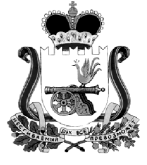 ХИСЛАВИЧСКИЙ РАЙОННЫЙ СОВЕТ ДЕПУТАТОВ РЕШЕНИЕот 10 июня  2015 г.                                                                                                        № 22О внесении изменений в решение Хиславичского районного Совета депутатов №26 от 25 июня  2014г.Хиславичский районный Совет депутатов р е ш и л:Внести изменение в решение Хиславичского районного Совета депутатов №26 от 25 июня  2014г «Об   утверждении    Положения о порядке назначения и выплаты пенсии  за   выслугу  лет  лицам, замещавшим   муниципальные должности муниципальной  службы» исключить п.3 статьи 14 части 2 Положение о порядке назначения и выплаты пенсии за выслугу лет  лицам, замещавшим муниципальные  должности муниципальной службы.Глава муниципального образования«Хиславичский район» Смоленской области                                          А.И. Горецкий